Муниципальное бюджетное общеобразовательное учреждение"Араданская  основная школа"Мастер класс изготовление копилки "Ракета"выполнили:  учитель начальных классов Веселкова Олеся Георгиевнап. Арадан, 2020г1.Актуальность .Актуальность работы  заключается в том, что  ребенок сделал копилку своими руками используя вторичное сырье. Начал экономить деньги, копить их, для покупки каких-то нужных ему предметов и игрушек. Копилки есть либо нужны в каждую семью: ведь в каждом доме есть место, куда складывают монеты. 2.Цель:учить детей самостоятельному изготовлению копилки из разного подручного, бросового материала, дополняя её аппликацией из цветной бумаги.3. Задачи: - научить детей работать с бросовыми материалами;- воспитывать желание заниматься творческой работой;- закреплять навыки работы с бумагой, ножницами, клеем;Итак, нам потребуется то, что есть практически в каждом доме и даже готовится на выброс! Это:- цветной картон;- цветная бумага;- баночка из под чипсов;- ножницы;- клей ПВА или момент;- термопистолет (необязательно);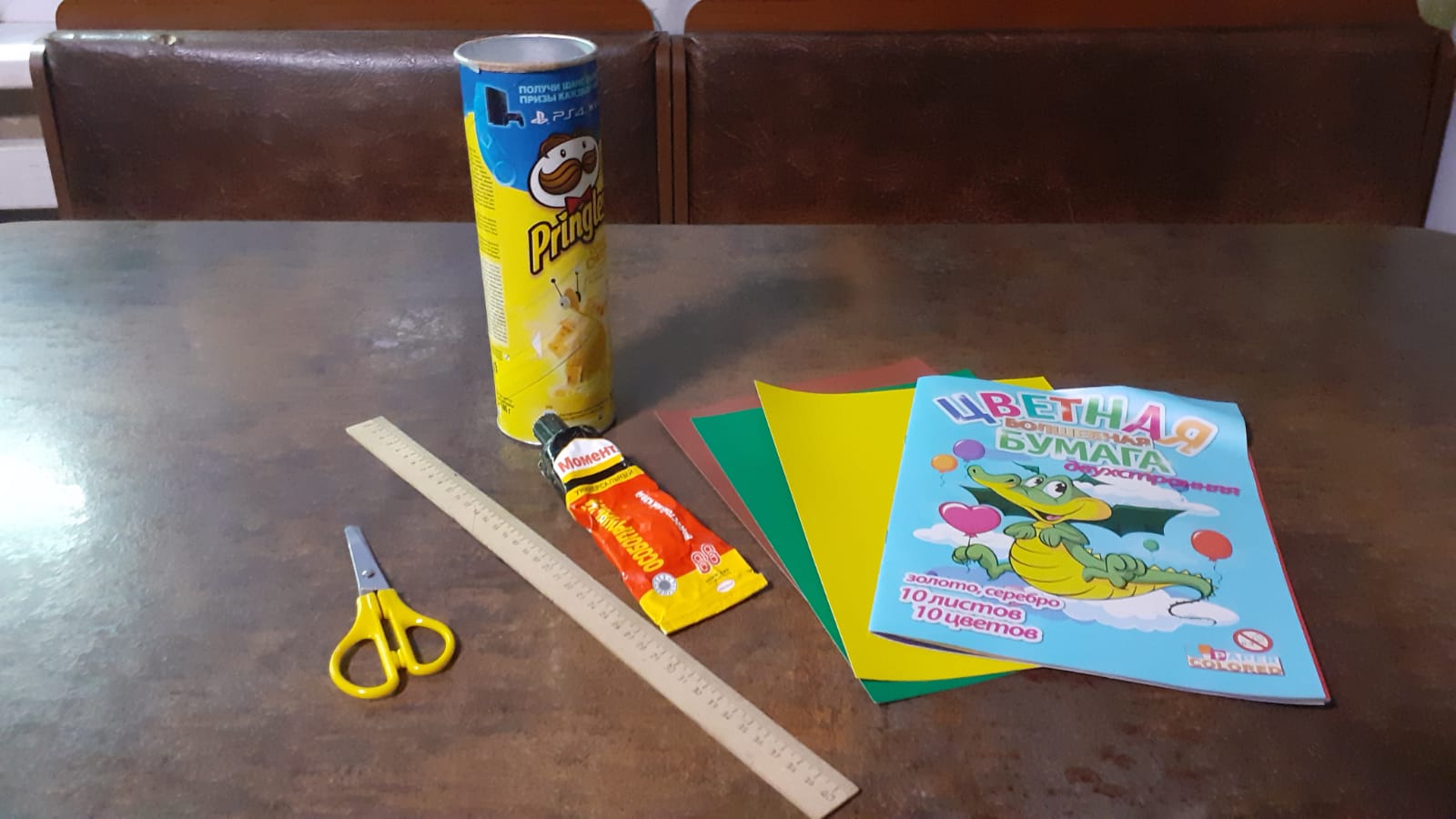 	Будем делать копилку не как декоративную штучку для интерьера, а вполне себе функциональную, которой ребенок сможет играть, сохранять свои сбережения и брать их от туда когда они пригодятся. Поэтому основание будет открываться. 1. Из картона, понравившегося цвета вырезаем круг радиусом 10см.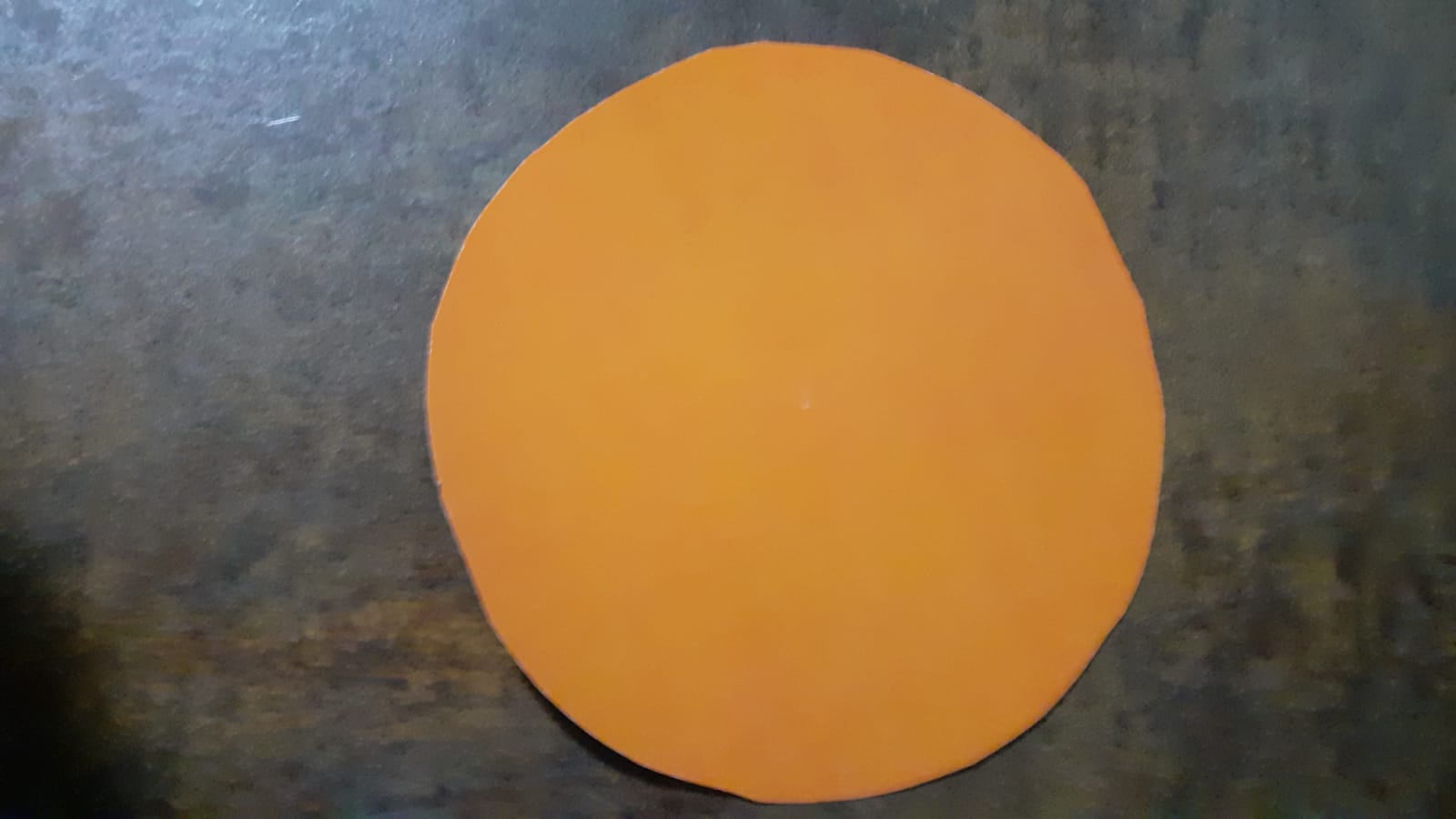 	2.Делаем в нем треугольный вырез. Это будет верх нашей "Ракеты"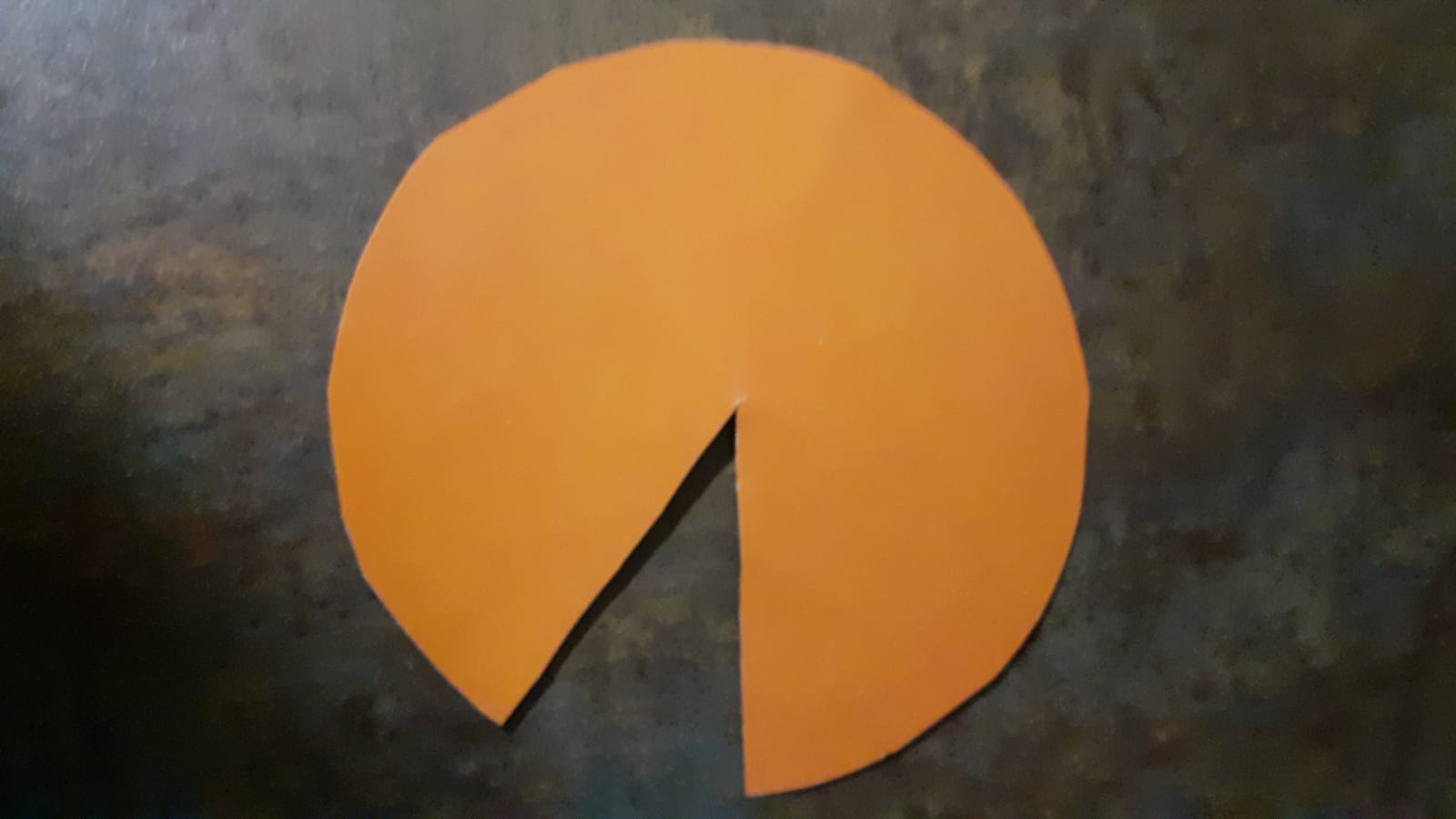 	3. Баночку из по чипсов обклеиваем цветной бумагой по всей вертикальной поверхности.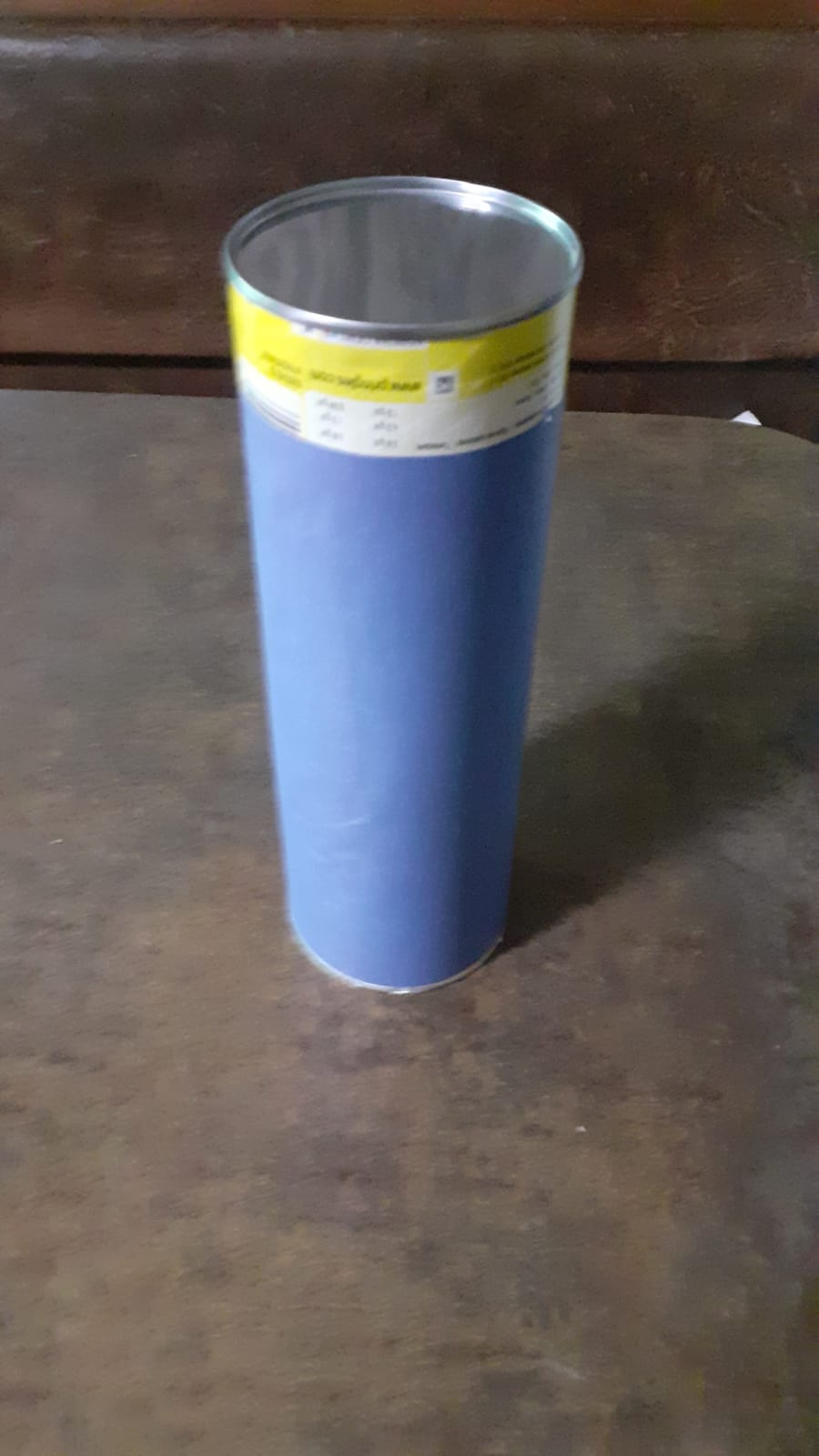 4.Из цветного картона вырезаем два равносторонних треугольника с длинной стороны 12 см. Сгибаем их пополам.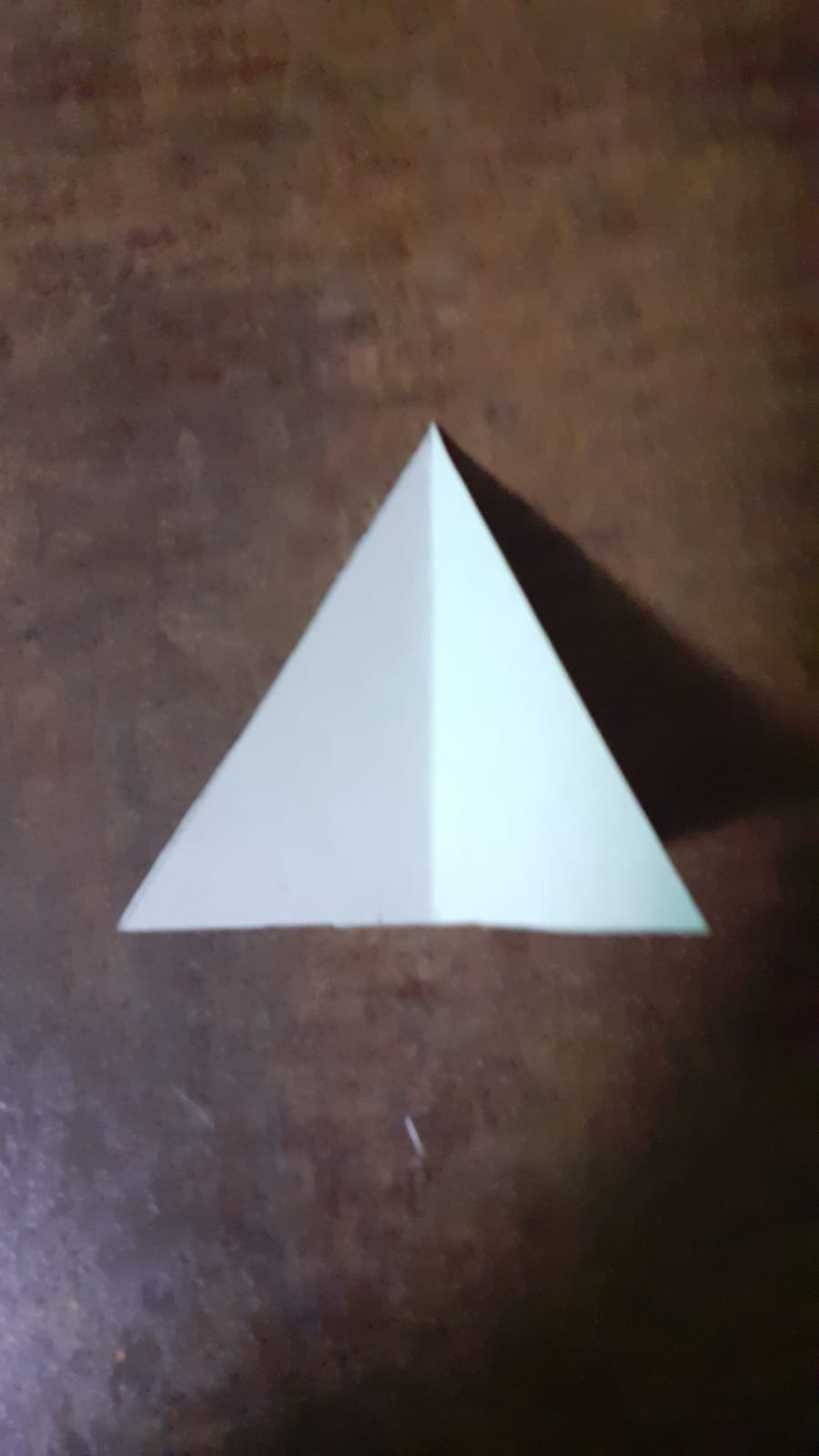 5.Сделав отверстия для монет, начинаем собирать нашу "Ракету" при помощи клея или клеевогопистолета. Вот что унас получилось.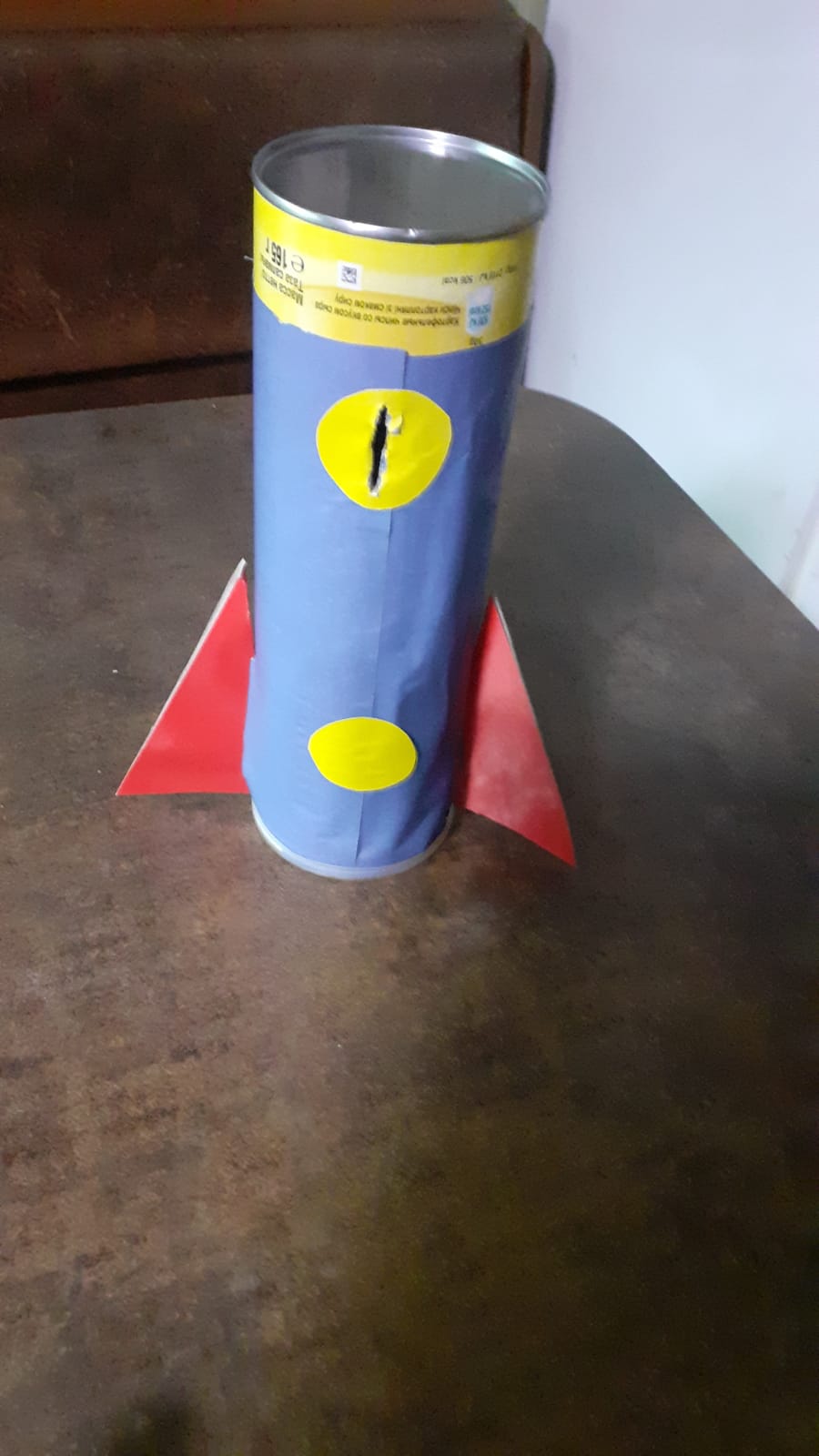 	6.Приклееваем верхнюю деталь, декорируем иллюминаторами и копилка готова.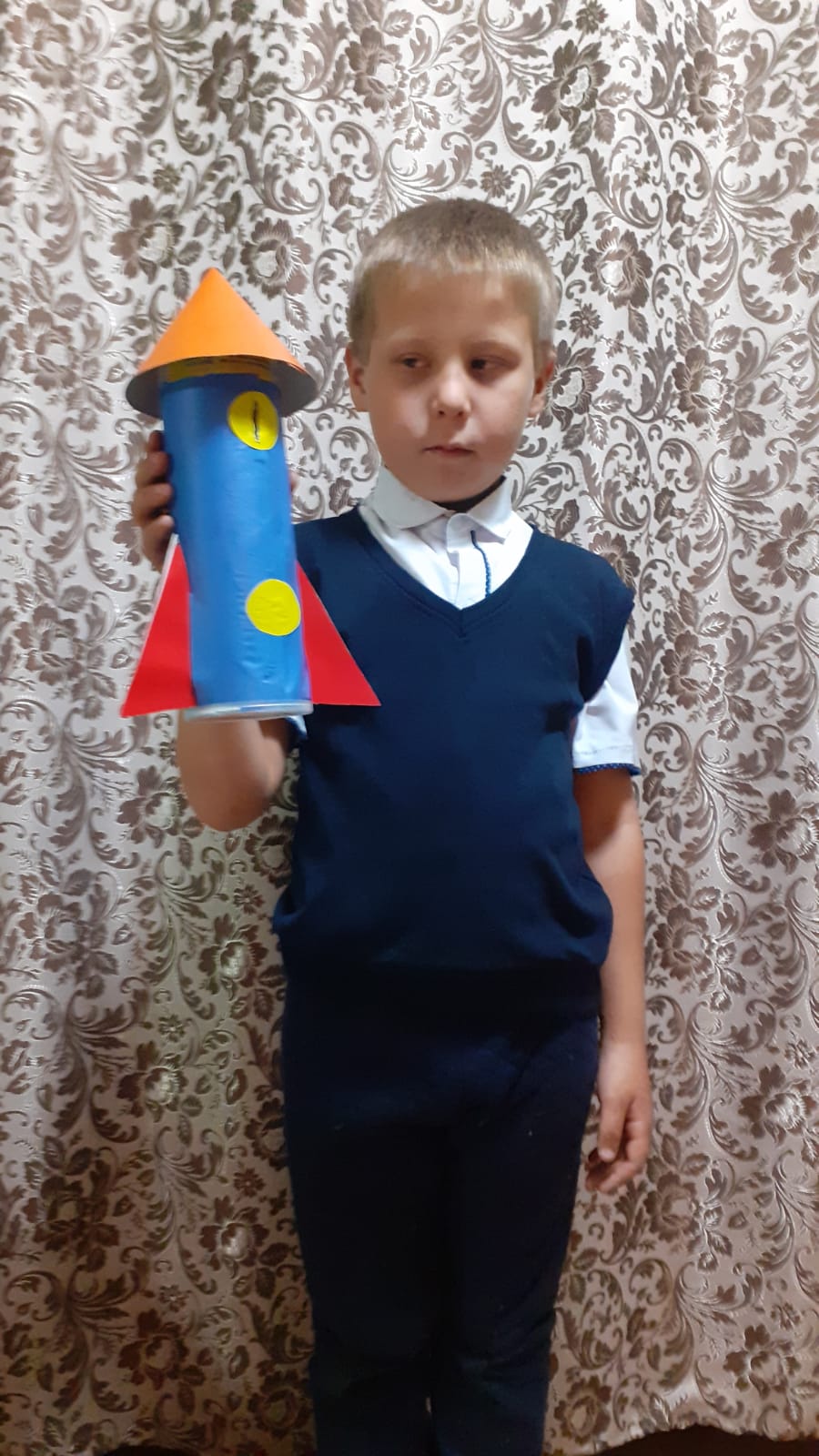 	СПАСИБО ЗА ВНИМАНИЕ!!!